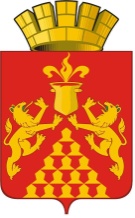 Дума городского округа Красноуральскседьмого созываРЕШЕНИЕот  29сентября 2017 года № 14город КрасноуральскО внесении изменений в Решение Думы городского округа Красноуральск  от 28.03.2011 № 631 «Об установлении должностей муниципальной службы и утверждении порядка ведения реестра муниципальных служащих городского округа Красноуральск Рассмотрев постановление администрации городского округа Красноуральск от  25.09.2017 № 1322 «О направлении на рассмотрение и утверждение в Думу городского округа Красноуральск проекта решения «О внесении изменений в Решение Думы городского округа Красноуральск  от 28 марта 2011 года № 631 «Об установлении должностей муниципальной службы и утверждении порядка ведения реестра муниципальных служащих городского округа Красноуральск», в целях приведения реестра должностей муниципальной службы, учреждаемых в органах местного самоуправления  городского округа Красноуральск в соответствие с Законом Свердловской области от 14 июня 2005 года № 49-ОЗ «О Реестре должностей муниципальной службы, учреждаемых в органах местного самоуправления муниципальных образований, расположенных на территории Свердловской области, и в муниципальных органах, не входящих в структуру органов местного самоуправления этих муниципальных образований», руководствуясь статьёй 23 Устава городского округа Красноуральск, Дума городского округа Красноуральск, РЕШИЛА:Внести в решение Думы городского округа Красноуральск от 28 марта 2011 года № 631 «Об установлении должностей муниципальной службы и утверждении порядка ведения реестра муниципальных служащих городского округа Красноуральск», с изменениями, внесенными решениями Думы городского округа Красноуральск от 24 декабря 2012 года № 114, от 03 июля 2017 года № 296 (далее - Решение), следующие изменения:1)    пункт 1 изложить в новой редакции:«1. Утвердить Реестр должностей муниципальной службы, учреждаемых в органах местного самоуправления городского округа Красноуральск (прилагается).»;2) приложение к Решению «Должности муниципальной службы, учреждаемые в городском округа Красноуральск» изложить в новой редакции (Приложение).Настоящее Решение вступает в силу с 01.10.2017 года. Опубликовать настоящее Решение в газете «Красноуральский рабочий» и разместить на официальном сайте Думы городского округа Красноуральск в информационно-телекоммуникационной сети Интернет (www.dumakrur.ru).Контроль исполнения настоящего решения возложить на постоянную комиссию по законодательству и местному самоуправлению (Ю.А. Мурзаев).Председатель ДумыГородского округа Красноуральск                                                А.В. МедведевИ.о. главыГородского округа Красноуральск                                           С.Н. МакароваПриложение утверждено решением Думыгородского округа Красноуральск от 29 сентября 2017 года №14РЕЕСТРДОЛЖНОСТЕЙ МУНИЦИПАЛЬНОЙ СЛУЖБЫ, УЧРЕЖДАЕМЫХ В ОРГАНАХМЕСТНОГО САМОУПРАВЛЕНИЯ  ГОРОДСКОГО ОКРУГА  КРАСНОУРАЛЬСКГлава 1. ДОЛЖНОСТИ МУНИЦИПАЛЬНОЙ СЛУЖБЫ, УЧРЕЖДАЕМЫЕДЛЯ ОБЕСПЕЧЕНИЯ ИСПОЛНЕНИЯ ПОЛНОМОЧИЙ ДУМЫГОРОДСКОГО ОКРУГА КРАСНОУРАЛЬСК1.1. Должности муниципальной службы, учреждаемые в Думе городского округа Красноуральск для обеспечения исполнения ее полномочий, относящиеся к главным должностям:1) заведующий отделом аппарата. 1.2. Должности муниципальной службы, учреждаемые в Думе городского округа Красноуральск, для обеспечения исполнения ее полномочий, относящиеся к старшим должностям1) главный специалист. Глава 2. ДОЛЖНОСТИ МУНИЦИПАЛЬНОЙ СЛУЖБЫ, УЧРЕЖДАЕМЫЕДЛЯ ОБЕСПЕЧЕНИЯ ИСПОЛНЕНИЯ ПОЛНОМОЧИЙ ГЛАВЫ ГОРОДСКОГО ОКРУГА КРАСНОУРАЛЬСК2.1. Должности муниципальной службы, учреждаемые для обеспечения исполнения полномочий главы городского округа Красноуральск, относящиеся к ведущим должностям:1) пресс-секретарь главы городского округа. Глава 3. ДОЛЖНОСТИ МУНИЦИПАЛЬНОЙ СЛУЖБЫ, УЧРЕЖДАЕМЫЕДЛЯ ОБЕСПЕЧЕНИЯ ИСПОЛНЕНИЯ ПОЛНОМОЧИЙ АДМИНИСТРАЦИИГОРОДСКОГО ОКРУГА КРАСНОУРАЛЬСК3.1. Должности муниципальной службы, учреждаемые в администрации городского округа Красноуральск для обеспечения исполнения ее полномочий, относящиеся к высшим должностям:1) заместитель главы администрации.3.2. Должности муниципальной службы, учреждаемые в администрации городского округа Красноуральск для обеспечения исполнения ее полномочий, относящиеся к главным должностям:1) начальник отдела;2) начальник управления - главный архитектор;3) председатель комитета.3.3. Должности муниципальной службы, учреждаемые в администрации городского округа Красноуральск для обеспечения исполнения ее полномочий, относящиеся к старшим должностям:1) главный специалист;2) ведущий специалист.3.4. Должности муниципальной службы, учреждаемые в администрации городского округа Красноуральск для обеспечения исполнения ее полномочий, относящиеся к младшим должностям:1) специалист 1 категории.3.5. Должности муниципальной службы, учреждаемые финансовом управлении администрации городского округа Красноуральск для обеспечения исполнения его полномочий, относящиеся к главным должностям:1) начальник.3.6. Должности муниципальной службы, учреждаемые финансовом управлении администрации городского округа Красноуральск для обеспечения исполнения его полномочий, относящиеся к ведущим должностям:1) заместитель начальника.3.7. Должности муниципальной службы, учреждаемые финансовом управлении администрации городского округа Красноуральск для обеспечения исполнения его полномочий, относящиеся к старшим должностям:1) главный специалист;2) ведущий специалист.Глава 4. ДОЛЖНОСТИ МУНИЦИПАЛЬНОЙ СЛУЖБЫ, УЧРЕЖДАЕМЫЕДЛЯ ОБЕСПЕЧЕНИЯ ИСПОЛНЕНИЯ ПОЛНОМОЧИЙ КОНТРОЛЬНОГО ОРГАНА ГОРОДСКОГО ОКРУГА КРАСНОУРАЛЬСК4.1. Должности муниципальной службы, учреждаемые в Контрольном органе городского округа Красноуральск для обеспечения исполнения его полномочий, относящиеся к высшим должностям:1) председатель.4.2. Должности муниципальной службы, учреждаемые в Контрольном органе городского округа Красноуральск для обеспечения исполнения его полномочий, относящиеся к ведущим должностям:1) инспектор. 